Муниципальное бюджетное дошкольное образовательное учреждение детский сад № 5 р.п.Тамала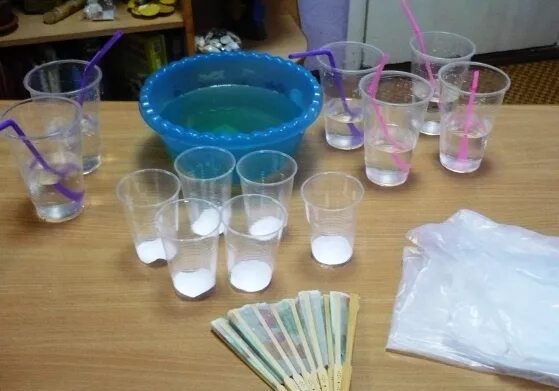 А.С.Терешина,                                                                                                            воспитатель первой квалификационной категорииТема: Свойства водыЦель: выявить свойства воды: прозрачная, без запаха, льется; в ней растворяются некоторые вещества; может быть теплой и холодной, может менять свою окраску: при добавлении краски приобретает тот же цвет и становится непрозрачной. Познакомить детей с двумя состояниями воды: жидким и твердым. Сравнить свойства снега и воды: прозрачность, текучесть – хрупкость, твердость. Проверить способность снега под действием тепла превращаться в жидкое состояние.Проблема: дети имеют представление о воде, но не имеют представления о ее свойствах.Вид:по качеству участников:коллективный.по приоритету метода:исследовательский проект.по контингенту участников:5 – 6 лет.По продолжительности:Долгосрочный: осень – зима.План проведения:Детям и родителям была задана домашняя работа: провести опыты с водой. Превращение воды из жидкого состояния в газообразное.Также предложили детям и родителям подобрать иллюстрации о том, где встречается ода, в каком состоянии, для чего нужна вода и т. д.Для ознакомления со свойствами воды детям читали рассказы, стихи, загадывали загадки.Презентация: занятие.Продолжение проекта: в старшей группе.Мы наблюдали на прогулке за дождем и снегом.Снег белый, мягкий, холодный, тает в руках, получается вода.Вода в лужах замерзла, получился лед.Лед прозрачный, хрупкий, скользкий, холодный. Тает в руках.Солнышко пригревает и сосульки тают. Нет солнца и сосульки снова замерзают.Мы наливали воду в стакан. Отметили, что вода прозрачная, через нее видно картинку.Опускаем в прозрачную воду рыбку, ее хорошо видно. Затем закрашивали воду краской. Рыбка «пропала». Вода стала не прозрачной.Насыпали в воду сахар и соль. Цвет не меняется. Изменились вкусовые свойства воды. Сахар и соль растворились.Приносили в группу снег и добавляли в горячую и холодную воду. В горячей воде снег тает быстрее, чем в холодной. Но после добавления снега горячая вода стала холодной. И воды в стаканах стало больше.Как люди речку обиделиЖила-была Голубая Речка с чистой, прозрачной водой. Она была очень веселой и любила, когда к ней приходили люди.- Посмотрите, какая я чистая, прозрачная, красивая! Как много жильцов в моей воде: и рыбы, и раки, и птицы, и жуки. Я приглашаю вас в гости: искупаться, отдохнуть. Я буду вам очень рада, - говорила Речка.Однажды к ней в гости пришли папа, мама и мальчик Костя. Семья расположились на берегу и стала отдыхать, загорать, купаться. Сначала папа развел костер, потом наловил много-много рыбы. Мама нарвала огромный букет красивы0 белых кувшинок, но они быстро увяли, и ей пришлось их выбросить. Костя выловил из воды множество улиток, разбросал их по берегу, а некоторые разбил камнем, чтобы выяснить, что у них внутри. Потом он поймал лягушку и убил ее, потому что не любил лягушек. И еще он раздавил большого черного жука, который неосторожно выполз на берег. Когда семья собралась уходить домой, папа выбросил все пустые банки в речку, мама спрятала в кустах грязные пакеты и бумажки. Она очень любила чистоту и не терпела мусора в своем доме.Гости ушли довольные, а Голубая Речка посерела, стала грустной и больше никогда никого не звала к себе в гости.Рассказы: В. Хмельницкий «Дождь в лесу»; Н. Сладков «Песенки подо льдом», «Ручей»;  В. Архангельский «Летят снежные пушинки».Загадки:Покружилась звездочкаВ воздухе немножко,Села и растаялаНа моей ладошке. (снежинка)Лежало одеяло,Мягкое, белое.Солнце напекло –Одеяло утекло. (снег)На дворе – горой,А в избе – водой. (снег)Бел, да не сахар,Ног нет, а идет. (снег)Вода по воде плавает. (лед)Прозрачен, как стекло,А не вставишь в окно. (лед)Растет она вниз головою,Не летом растет, а зимою.Но солнце ее припечет –Заплачет она и умрет. (сосулька)Течет, течет –Не вытечет,Бежит, бежит –Не выбежит. (река)Кругом вода,А с питьем беда. (море)Не море, не земля,Корабли не плавают,А ходить нельзя. (болото)Бегу я, как по лесенке,По камешкам звеня,Издалека по песенкеУзнаете меня. (ручеек)Пушистая ватаПлывет куда – то.Чем вата ниже, тем дождик ближе. (облака)Надо мною, над тобоюПролетел мешок с водою,Наскочит на дальний лес,Прохудился и исчез. (туча)Шумит он в поле и в садуА в дом не попадет.И никуда я не иду,Покуда он идет. (дождь)Поглядите, поглядите,Потянулись с неба нити!Что за маленькая нитьЗемлю с небом хочет сшить?Не ответишь – подождем,Отгадаешь пол…. (дождем)Я, как песчинка, мал,А землю покрываю;Я из воды, а с воздуха летаю;Как пух, лежу я на полях,Как алмаз, блещу при солнечных лучах. (снег)Георгий ГраубинУ ручьяПодошла к ручью лосиха,Посмотрела свысока:- Больно мелкий, больно тихий,Можно выпить в два глотка!Муравей возился долго,Из хвоинок строя плот:- Это Лена или Волга?Вот бушует, вот ревет!Надо, надо умыватьсяПо утрам и вечерам,А нечистымТрубочистам –Стыд и срам!Стыд и срам!Да здравствует мыло душистое,И полотенце пушистое,И зубной порошок,И густой гребешок!Давайте же мыться, плескаться,Купаться, нырять, кувыркатьсяВ ушате, в корыте, в лохани,В реке, ручейке, в океане –И в ванне, и в бане –Всегда и вездеВечная слава воде!Владимир ОрловЯ рисую мореЯ рисую море,Голубые дали.Вы такого моряПросто не видали!У меня такаяКраска голубая,Что волна любаяПросто как живая!Я сижу тихонькоОколо прибоя,Окунаю кисточкуВ море голубое.Самуил МаршакДождьПо небу голубомуПроехал грохот грома,И снова все молчит.А миг спустя мы слышим,Как весело и быстроПо всем зеленым листьям,По всем железным крышам,По цветникам, скамейкам,По ведрам и по лейкамВеселый дождь стучит.А. ЧутковскаяНочью дождь на елкуБрызнул втихомолку.Жаловался тучке:«Здесь одни колючки!»ЗонтикЗонтик плакался в прихожей:«Все гуляют в день погожий!Лишь меня из годо в годВ дождь выносят из ворот».Татьяна ЗолотухинаЛужи – зевакиДо первой зимней стужиВсю осень напролетСтоят зеваки-лужи,Глазея на народ.Им все вокруг в новинку…И скачут с высотыПроказницы-дождинкиВ разинутые рты.